                                                                    Практическое занятие №1Тема практического занятия: Выбор приборов для измерения технологических параметров.Цели практического занятия: научить выбирать приборы для измерения технологических параметров.           - выдача индивидуального задания для самостоятельной работы: 1) Выбрать  и назвать технологические процессы (предел рабочего давления), в которых может применяться данный манометр (выданный студентам)?        2)  Монтаж и демонтаж манометра (описать пооперационные действия).3) Сдать отчетПрактическое занятие №2Тема практического занятия: Обработка результатов поверки приборов. Введение поправок.Цель практического занятия: ознакомить с принципом действия и устройством манометров; изучить методики поверки, научить рассчитывать погрешности приборов, обрабатывать результаты поверки приборов, вводить поправки.           - выдача индивидуального задания для самостоятельной работы:       1) Изучить лабораторную установку для поверки приборов      2) Рассчитать  погрешности прибора.      3) Сделать вывод о дальнейшей эксплуатации прибора.      4) Определить способы поправок приборов.5) Сдать отчет.Лабораторная установка для поверки манометра, создана на базе грузопоршневого манометра МП-60 3-го разряда и предназначена:а) для поверки технических пружинных манометров грузами до давления 6,0 МПа;б) для поверки технических манометров методом сравнения с показаниями образцового манометра до давления 50 МПа

Выполнение работы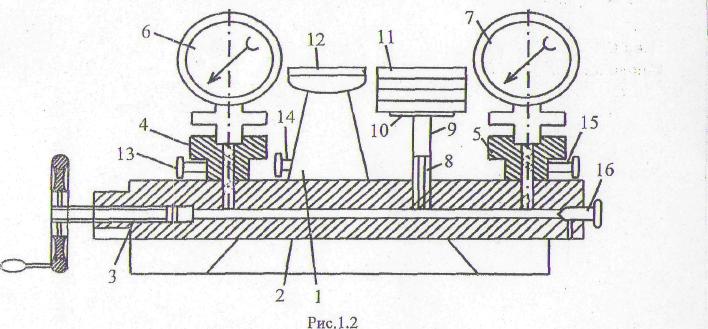 1. Закрепить на поверяемом манометре уплотнительное кольцо. 2. Установить поверяемый манометр в манометрическое гнездо. 3. Открыть на 1,5–2 оборота запорные клапаны(6) и (9). 4. Установить стрелку манометра на "0" при помощи регулировочного винта на тыльной стороне манометра. 5. Закрыть запорные клапаны (6) и (9). 6. Открыть на 1,5–2 оборота запорный клапан (7) и, вращая шток поршня против часовой стрелки, заполнить цилиндр поршневого насоса маслом. 7. Закрыть запорный клапан (7) и открыть запорные клапаны (6) и (8). 8. Перемещая поршень насоса в обратном направлении, и вращая грузовую платформу, добиться совмещения белых рисок на платформе и контрольной стойке. 9. Записать показание манометра (n – количество делений по шкале). 10. Добавляя с шагом 1 кг/см2 эталонные грузы на платформу, повторить определения по пункту 8. Давление, создаваемое эталонным грузом, не должно превышать предельного значения, на которое рассчитан поверяемый манометр.  Обработка результатов1. Определить нормируемое давление PНОР, кг/см2, для поверяемого манометраPНОР = PК – PН,                                                                                                      (1.1)где PК – конечное давление, кг/см2, то есть предел измерения данным манометром; PН – начальное давление, кг/см2.2. Определить цену деления Ц.д., кг/см2Ц.д. = PНОР / N,                                                                                                          (1.2)где N – общее количество делений по шкале манометра, равное 250.3. Определить фактическое давление PФ, кг/см2, для каждого измеренияPФ = Ц.д.*n,                                                                                                                (1.3)где n – количество делений, соответствующее каждому измерению.4. Определить абсолютную погрешность  P, кг/см2∆ P = PЭТ – PФС .                                                                                                      (1.5)5. Определить относительную погрешность a, %a = (∆ P / PЭТ) 100%,                                                                                              (1.6)где PЭТ – эталонное давление, соответствующее эталонным грузам, кг/см2.6. Определить приведенную погрешность b, %b = (∆ P / PНОР) 100%.                                                                                         (1.7)8. Экспериментальные данные и результаты обработки занести в таблицу.Поверка пружинного манометра 9. Сделать вывод о соответствии поверяемого манометра классу точности.Практическое занятие №3Тема практического занятия: Изучение конструкции и поверка рабочих манометров.Цель практического занятия:  изучить и закрепить материал по конструкции манометров, способах поверки приборов.           - выдача индивидуального задания для самостоятельной работы:       1) Изучить и описать конструкцию манометра одновиткового (стенд 2).      2) Изучить и описать конструкции различных манометров.      3) Определить дату последней поверки манометра (полученного один на стол).      4) Определить способы поправок приборов.      5) Определить возможность применения манометра(полученного один на стол) в          работе и в каких технологических процессах.6) Сдать отчет.Практическое занятие №4Тема практического занятия: Изучение элементов функциональных схем автоматизации объектов нефтедобычи.Цель практического занятия: изучить и закрепить материал по элементам функциональных схем  автоматизации объектов нефтедобычи.           - выдача индивидуального задания для самостоятельной работы: 1) Изучить условные обозначения и описать функциональную схему автоматизации.2) Назвать приборы по месту.3) Назвать регуляторы, их принцип действия и параметры которые регулируют.4) Назвать исполнительные механизмы для управления.5) Сдать отчет.Практическое занятие №5Тема практического занятия: Чтение функциональных схемы автоматизации скважин, оборудованных УШГНЦель практического занятия: закрепить материал и отработать навыки чтения функциональных схем  автоматизации скважин, оборудованных УШГН.           - выдача индивидуального задания для самостоятельной работы: 1) Продолжить изучать условные обозначения и описать функциональную схему автоматизации скважины, оборудованной УШГН.2) Назвать приборы по месту.3) Назвать регуляторы, их принцип действия и параметры которые регулируют.4) Назвать исполнительные механизмы для управления.5) Сдать отчет.Практическое занятие №6Тема практического занятия: Чтение функциональных схемы автоматизации скважин, оборудованных УЭЦН. Цель практического занятия: закрепить материал и отработать навыки чтения функциональных схем  автоматизации скважин, оборудованных УЭЦН.           - выдача индивидуального задания для самостоятельной работы: 1) Изучить схему и описать  автоматизацию технологического процесса добычи нефти на скважинах, оборудованных УЭЦН, используя условные обозначения.2) Изучить и описать целесообразность приборов по месту, регуляторы, сигнализацию.3) Сдать отчет.Практическое занятие №7Тема практического занятия: Составление  функциональных схем автоматизации теплообменных аппаратов, сепараторов. Цель практического занятия: научить составлять функциональные схемы  автоматизации и регулирование теплообменных аппаратов, сепараторов.            - выдача индивидуального задания для самостоятельной работы: 1) Изучить технологический процесс подготовки нефти и газа (процесс сепарации нефти).2) Изучить и описать автоматизацию технологического процесса подготовки нефти и газа (процесс нагрева эмульсии в теплообменном аппарате).3) Составить схему автоматизации сепаратора и теплообменного аппарата. Установить  приборы контроля, сигнализацию регулятор, регулирующий орган, исполнительный механизм.4) Сдать отчет.№PЭТ, кг/см2n деленийPФ, кг/см2 P, кг/см2a, %b, %12:15